  E.S. Rhodes PTA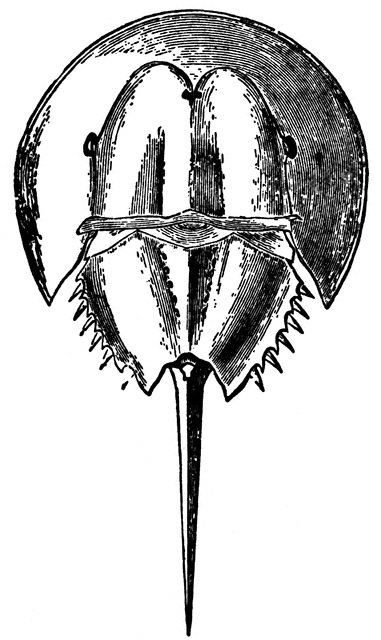 February 4, 2019Welcome!  IntroductionsCalendar of EventsWinter Dance (2/8)5K Planning MeetingTreasurer ReportOther UpdatesTeacher Feedback/Grants/Field trips Volunteer sign ups - updateGarden and mentor update - seedsBarrows PTO communicationPTO/PTA district -wide sharing eventPrincipal’s UpdateOpen Questions / InputPresident: Karen Stewartkpositive11@gmail.comVice-President: Angie Howard-McParlandahowardmcparland@gmail.comRecording Secretary: Natalina Earlsnatalinaearls1123@gmail.comCorresponding Secretary: Julia Vacajuliapvaca@gmail.comTreasurer: Courtney Crokecourt317@gmail.comMembership: Nikki Gilbertnashleygilbert@gmail.com